附件3中国新闻奖参评作品推荐表(音视频新闻访谈、新闻直播和广播电视新闻编排)标题标题标题标题智勇双全 爱拼会赢——独家连线专访漳籍国家科学技术进步奖一等奖得主张智勇智勇双全 爱拼会赢——独家连线专访漳籍国家科学技术进步奖一等奖得主张智勇智勇双全 爱拼会赢——独家连线专访漳籍国家科学技术进步奖一等奖得主张智勇智勇双全 爱拼会赢——独家连线专访漳籍国家科学技术进步奖一等奖得主张智勇智勇双全 爱拼会赢——独家连线专访漳籍国家科学技术进步奖一等奖得主张智勇参评项目参评项目参评项目视频新闻访谈视频新闻访谈标题标题标题标题智勇双全 爱拼会赢——独家连线专访漳籍国家科学技术进步奖一等奖得主张智勇智勇双全 爱拼会赢——独家连线专访漳籍国家科学技术进步奖一等奖得主张智勇智勇双全 爱拼会赢——独家连线专访漳籍国家科学技术进步奖一等奖得主张智勇智勇双全 爱拼会赢——独家连线专访漳籍国家科学技术进步奖一等奖得主张智勇智勇双全 爱拼会赢——独家连线专访漳籍国家科学技术进步奖一等奖得主张智勇体裁体裁体裁新媒体新闻访谈新媒体新闻访谈标题标题标题标题智勇双全 爱拼会赢——独家连线专访漳籍国家科学技术进步奖一等奖得主张智勇智勇双全 爱拼会赢——独家连线专访漳籍国家科学技术进步奖一等奖得主张智勇智勇双全 爱拼会赢——独家连线专访漳籍国家科学技术进步奖一等奖得主张智勇智勇双全 爱拼会赢——独家连线专访漳籍国家科学技术进步奖一等奖得主张智勇智勇双全 爱拼会赢——独家连线专访漳籍国家科学技术进步奖一等奖得主张智勇语种语种语种中文中文作者（主创人员）作者（主创人员）作者（主创人员）作者（主创人员）赖雄伟、吴荣光、曾婷婷、邹美玲、王心如、郭斌、庄嘉桢赖雄伟、吴荣光、曾婷婷、邹美玲、王心如、郭斌、庄嘉桢赖雄伟、吴荣光、曾婷婷、邹美玲、王心如、郭斌、庄嘉桢赖雄伟、吴荣光、曾婷婷、邹美玲、王心如、郭斌、庄嘉桢赖雄伟、吴荣光、曾婷婷、邹美玲、王心如、郭斌、庄嘉桢编辑编辑编辑原创单位原创单位原创单位原创单位漳州新闻网漳州新闻网漳州新闻网漳州新闻网漳州新闻网刊播单位刊播单位刊播单位漳州新闻网漳州新闻网刊播频率频道刊播频率频道刊播频率频道刊播频率频道刊播日期刊播日期刊播日期2021年11月9日2021年11月9日新媒体作品填报网址新媒体作品填报网址新媒体作品填报网址新媒体作品填报网址http://www.zznews.cn/system/2021/11/09/030392278.shtmlhttp://www.zznews.cn/system/2021/11/09/030392278.shtmlhttp://www.zznews.cn/system/2021/11/09/030392278.shtmlhttp://www.zznews.cn/system/2021/11/09/030392278.shtmlhttp://www.zznews.cn/system/2021/11/09/030392278.shtmlhttp://www.zznews.cn/system/2021/11/09/030392278.shtmlhttp://www.zznews.cn/system/2021/11/09/030392278.shtmlhttp://www.zznews.cn/system/2021/11/09/030392278.shtmlhttp://www.zznews.cn/system/2021/11/09/030392278.shtmlhttp://www.zznews.cn/system/2021/11/09/030392278.shtml采作编品过简程介2021年11月3日，漳州籍科学家张智勇受邀出席在人民大会堂举行的2020年度国家科学技术奖励大会。会上，张智勇的再生医学临床转化研究工作荣获国家科学技术进步奖一等奖。漳州新闻网记者敏锐捕捉到这一信息，独家视频连线专访张智勇教授。访谈中，张智勇既独家揭秘了获奖项目许多鲜为人知的研究成果，又与家乡人民分享学术研究的心路历程。在题材选择上，该作品题材重大，事关国家发展战略全局。国家科学技术奖励大会是高规格的大会，在国家发展战略全局中有着的重要位置，党和国家领导人出席大会并为获奖代表颁奖。作品将镜头对准科学家，关注科研项目成果对国家发展的重要意义，宣传事关国家发展战略全局的科技创新，题材十分重大。在表达内容上，该作品朴实接地气，虽娓娓道来却直抵人心。张智勇与家乡人民分享学术研究的心路历程，让科学家不再遥远陌生，既可敬又可学，拉近了与读者网民的距离。在创作方式上，该作品方式创新，充分运用网络优势传播。作品采用网络视频连线的方式，将远在广州的漳籍科学家张智勇与家乡人紧紧联系在一起。主持人和嘉宾通过真实可感且接地气的画面表达，亲切的交流、生动有趣的讲述，将科学家的心路历程直观而灵动地展现出来。2021年11月3日，漳州籍科学家张智勇受邀出席在人民大会堂举行的2020年度国家科学技术奖励大会。会上，张智勇的再生医学临床转化研究工作荣获国家科学技术进步奖一等奖。漳州新闻网记者敏锐捕捉到这一信息，独家视频连线专访张智勇教授。访谈中，张智勇既独家揭秘了获奖项目许多鲜为人知的研究成果，又与家乡人民分享学术研究的心路历程。在题材选择上，该作品题材重大，事关国家发展战略全局。国家科学技术奖励大会是高规格的大会，在国家发展战略全局中有着的重要位置，党和国家领导人出席大会并为获奖代表颁奖。作品将镜头对准科学家，关注科研项目成果对国家发展的重要意义，宣传事关国家发展战略全局的科技创新，题材十分重大。在表达内容上，该作品朴实接地气，虽娓娓道来却直抵人心。张智勇与家乡人民分享学术研究的心路历程，让科学家不再遥远陌生，既可敬又可学，拉近了与读者网民的距离。在创作方式上，该作品方式创新，充分运用网络优势传播。作品采用网络视频连线的方式，将远在广州的漳籍科学家张智勇与家乡人紧紧联系在一起。主持人和嘉宾通过真实可感且接地气的画面表达，亲切的交流、生动有趣的讲述，将科学家的心路历程直观而灵动地展现出来。2021年11月3日，漳州籍科学家张智勇受邀出席在人民大会堂举行的2020年度国家科学技术奖励大会。会上，张智勇的再生医学临床转化研究工作荣获国家科学技术进步奖一等奖。漳州新闻网记者敏锐捕捉到这一信息，独家视频连线专访张智勇教授。访谈中，张智勇既独家揭秘了获奖项目许多鲜为人知的研究成果，又与家乡人民分享学术研究的心路历程。在题材选择上，该作品题材重大，事关国家发展战略全局。国家科学技术奖励大会是高规格的大会，在国家发展战略全局中有着的重要位置，党和国家领导人出席大会并为获奖代表颁奖。作品将镜头对准科学家，关注科研项目成果对国家发展的重要意义，宣传事关国家发展战略全局的科技创新，题材十分重大。在表达内容上，该作品朴实接地气，虽娓娓道来却直抵人心。张智勇与家乡人民分享学术研究的心路历程，让科学家不再遥远陌生，既可敬又可学，拉近了与读者网民的距离。在创作方式上，该作品方式创新，充分运用网络优势传播。作品采用网络视频连线的方式，将远在广州的漳籍科学家张智勇与家乡人紧紧联系在一起。主持人和嘉宾通过真实可感且接地气的画面表达，亲切的交流、生动有趣的讲述，将科学家的心路历程直观而灵动地展现出来。2021年11月3日，漳州籍科学家张智勇受邀出席在人民大会堂举行的2020年度国家科学技术奖励大会。会上，张智勇的再生医学临床转化研究工作荣获国家科学技术进步奖一等奖。漳州新闻网记者敏锐捕捉到这一信息，独家视频连线专访张智勇教授。访谈中，张智勇既独家揭秘了获奖项目许多鲜为人知的研究成果，又与家乡人民分享学术研究的心路历程。在题材选择上，该作品题材重大，事关国家发展战略全局。国家科学技术奖励大会是高规格的大会，在国家发展战略全局中有着的重要位置，党和国家领导人出席大会并为获奖代表颁奖。作品将镜头对准科学家，关注科研项目成果对国家发展的重要意义，宣传事关国家发展战略全局的科技创新，题材十分重大。在表达内容上，该作品朴实接地气，虽娓娓道来却直抵人心。张智勇与家乡人民分享学术研究的心路历程，让科学家不再遥远陌生，既可敬又可学，拉近了与读者网民的距离。在创作方式上，该作品方式创新，充分运用网络优势传播。作品采用网络视频连线的方式，将远在广州的漳籍科学家张智勇与家乡人紧紧联系在一起。主持人和嘉宾通过真实可感且接地气的画面表达，亲切的交流、生动有趣的讲述，将科学家的心路历程直观而灵动地展现出来。2021年11月3日，漳州籍科学家张智勇受邀出席在人民大会堂举行的2020年度国家科学技术奖励大会。会上，张智勇的再生医学临床转化研究工作荣获国家科学技术进步奖一等奖。漳州新闻网记者敏锐捕捉到这一信息，独家视频连线专访张智勇教授。访谈中，张智勇既独家揭秘了获奖项目许多鲜为人知的研究成果，又与家乡人民分享学术研究的心路历程。在题材选择上，该作品题材重大，事关国家发展战略全局。国家科学技术奖励大会是高规格的大会，在国家发展战略全局中有着的重要位置，党和国家领导人出席大会并为获奖代表颁奖。作品将镜头对准科学家，关注科研项目成果对国家发展的重要意义，宣传事关国家发展战略全局的科技创新，题材十分重大。在表达内容上，该作品朴实接地气，虽娓娓道来却直抵人心。张智勇与家乡人民分享学术研究的心路历程，让科学家不再遥远陌生，既可敬又可学，拉近了与读者网民的距离。在创作方式上，该作品方式创新，充分运用网络优势传播。作品采用网络视频连线的方式，将远在广州的漳籍科学家张智勇与家乡人紧紧联系在一起。主持人和嘉宾通过真实可感且接地气的画面表达，亲切的交流、生动有趣的讲述，将科学家的心路历程直观而灵动地展现出来。2021年11月3日，漳州籍科学家张智勇受邀出席在人民大会堂举行的2020年度国家科学技术奖励大会。会上，张智勇的再生医学临床转化研究工作荣获国家科学技术进步奖一等奖。漳州新闻网记者敏锐捕捉到这一信息，独家视频连线专访张智勇教授。访谈中，张智勇既独家揭秘了获奖项目许多鲜为人知的研究成果，又与家乡人民分享学术研究的心路历程。在题材选择上，该作品题材重大，事关国家发展战略全局。国家科学技术奖励大会是高规格的大会，在国家发展战略全局中有着的重要位置，党和国家领导人出席大会并为获奖代表颁奖。作品将镜头对准科学家，关注科研项目成果对国家发展的重要意义，宣传事关国家发展战略全局的科技创新，题材十分重大。在表达内容上，该作品朴实接地气，虽娓娓道来却直抵人心。张智勇与家乡人民分享学术研究的心路历程，让科学家不再遥远陌生，既可敬又可学，拉近了与读者网民的距离。在创作方式上，该作品方式创新，充分运用网络优势传播。作品采用网络视频连线的方式，将远在广州的漳籍科学家张智勇与家乡人紧紧联系在一起。主持人和嘉宾通过真实可感且接地气的画面表达，亲切的交流、生动有趣的讲述，将科学家的心路历程直观而灵动地展现出来。2021年11月3日，漳州籍科学家张智勇受邀出席在人民大会堂举行的2020年度国家科学技术奖励大会。会上，张智勇的再生医学临床转化研究工作荣获国家科学技术进步奖一等奖。漳州新闻网记者敏锐捕捉到这一信息，独家视频连线专访张智勇教授。访谈中，张智勇既独家揭秘了获奖项目许多鲜为人知的研究成果，又与家乡人民分享学术研究的心路历程。在题材选择上，该作品题材重大，事关国家发展战略全局。国家科学技术奖励大会是高规格的大会，在国家发展战略全局中有着的重要位置，党和国家领导人出席大会并为获奖代表颁奖。作品将镜头对准科学家，关注科研项目成果对国家发展的重要意义，宣传事关国家发展战略全局的科技创新，题材十分重大。在表达内容上，该作品朴实接地气，虽娓娓道来却直抵人心。张智勇与家乡人民分享学术研究的心路历程，让科学家不再遥远陌生，既可敬又可学，拉近了与读者网民的距离。在创作方式上，该作品方式创新，充分运用网络优势传播。作品采用网络视频连线的方式，将远在广州的漳籍科学家张智勇与家乡人紧紧联系在一起。主持人和嘉宾通过真实可感且接地气的画面表达，亲切的交流、生动有趣的讲述，将科学家的心路历程直观而灵动地展现出来。2021年11月3日，漳州籍科学家张智勇受邀出席在人民大会堂举行的2020年度国家科学技术奖励大会。会上，张智勇的再生医学临床转化研究工作荣获国家科学技术进步奖一等奖。漳州新闻网记者敏锐捕捉到这一信息，独家视频连线专访张智勇教授。访谈中，张智勇既独家揭秘了获奖项目许多鲜为人知的研究成果，又与家乡人民分享学术研究的心路历程。在题材选择上，该作品题材重大，事关国家发展战略全局。国家科学技术奖励大会是高规格的大会，在国家发展战略全局中有着的重要位置，党和国家领导人出席大会并为获奖代表颁奖。作品将镜头对准科学家，关注科研项目成果对国家发展的重要意义，宣传事关国家发展战略全局的科技创新，题材十分重大。在表达内容上，该作品朴实接地气，虽娓娓道来却直抵人心。张智勇与家乡人民分享学术研究的心路历程，让科学家不再遥远陌生，既可敬又可学，拉近了与读者网民的距离。在创作方式上，该作品方式创新，充分运用网络优势传播。作品采用网络视频连线的方式，将远在广州的漳籍科学家张智勇与家乡人紧紧联系在一起。主持人和嘉宾通过真实可感且接地气的画面表达，亲切的交流、生动有趣的讲述，将科学家的心路历程直观而灵动地展现出来。2021年11月3日，漳州籍科学家张智勇受邀出席在人民大会堂举行的2020年度国家科学技术奖励大会。会上，张智勇的再生医学临床转化研究工作荣获国家科学技术进步奖一等奖。漳州新闻网记者敏锐捕捉到这一信息，独家视频连线专访张智勇教授。访谈中，张智勇既独家揭秘了获奖项目许多鲜为人知的研究成果，又与家乡人民分享学术研究的心路历程。在题材选择上，该作品题材重大，事关国家发展战略全局。国家科学技术奖励大会是高规格的大会，在国家发展战略全局中有着的重要位置，党和国家领导人出席大会并为获奖代表颁奖。作品将镜头对准科学家，关注科研项目成果对国家发展的重要意义，宣传事关国家发展战略全局的科技创新，题材十分重大。在表达内容上，该作品朴实接地气，虽娓娓道来却直抵人心。张智勇与家乡人民分享学术研究的心路历程，让科学家不再遥远陌生，既可敬又可学，拉近了与读者网民的距离。在创作方式上，该作品方式创新，充分运用网络优势传播。作品采用网络视频连线的方式，将远在广州的漳籍科学家张智勇与家乡人紧紧联系在一起。主持人和嘉宾通过真实可感且接地气的画面表达，亲切的交流、生动有趣的讲述，将科学家的心路历程直观而灵动地展现出来。2021年11月3日，漳州籍科学家张智勇受邀出席在人民大会堂举行的2020年度国家科学技术奖励大会。会上，张智勇的再生医学临床转化研究工作荣获国家科学技术进步奖一等奖。漳州新闻网记者敏锐捕捉到这一信息，独家视频连线专访张智勇教授。访谈中，张智勇既独家揭秘了获奖项目许多鲜为人知的研究成果，又与家乡人民分享学术研究的心路历程。在题材选择上，该作品题材重大，事关国家发展战略全局。国家科学技术奖励大会是高规格的大会，在国家发展战略全局中有着的重要位置，党和国家领导人出席大会并为获奖代表颁奖。作品将镜头对准科学家，关注科研项目成果对国家发展的重要意义，宣传事关国家发展战略全局的科技创新，题材十分重大。在表达内容上，该作品朴实接地气，虽娓娓道来却直抵人心。张智勇与家乡人民分享学术研究的心路历程，让科学家不再遥远陌生，既可敬又可学，拉近了与读者网民的距离。在创作方式上，该作品方式创新，充分运用网络优势传播。作品采用网络视频连线的方式，将远在广州的漳籍科学家张智勇与家乡人紧紧联系在一起。主持人和嘉宾通过真实可感且接地气的画面表达，亲切的交流、生动有趣的讲述，将科学家的心路历程直观而灵动地展现出来。2021年11月3日，漳州籍科学家张智勇受邀出席在人民大会堂举行的2020年度国家科学技术奖励大会。会上，张智勇的再生医学临床转化研究工作荣获国家科学技术进步奖一等奖。漳州新闻网记者敏锐捕捉到这一信息，独家视频连线专访张智勇教授。访谈中，张智勇既独家揭秘了获奖项目许多鲜为人知的研究成果，又与家乡人民分享学术研究的心路历程。在题材选择上，该作品题材重大，事关国家发展战略全局。国家科学技术奖励大会是高规格的大会，在国家发展战略全局中有着的重要位置，党和国家领导人出席大会并为获奖代表颁奖。作品将镜头对准科学家，关注科研项目成果对国家发展的重要意义，宣传事关国家发展战略全局的科技创新，题材十分重大。在表达内容上，该作品朴实接地气，虽娓娓道来却直抵人心。张智勇与家乡人民分享学术研究的心路历程，让科学家不再遥远陌生，既可敬又可学，拉近了与读者网民的距离。在创作方式上，该作品方式创新，充分运用网络优势传播。作品采用网络视频连线的方式，将远在广州的漳籍科学家张智勇与家乡人紧紧联系在一起。主持人和嘉宾通过真实可感且接地气的画面表达，亲切的交流、生动有趣的讲述，将科学家的心路历程直观而灵动地展现出来。2021年11月3日，漳州籍科学家张智勇受邀出席在人民大会堂举行的2020年度国家科学技术奖励大会。会上，张智勇的再生医学临床转化研究工作荣获国家科学技术进步奖一等奖。漳州新闻网记者敏锐捕捉到这一信息，独家视频连线专访张智勇教授。访谈中，张智勇既独家揭秘了获奖项目许多鲜为人知的研究成果，又与家乡人民分享学术研究的心路历程。在题材选择上，该作品题材重大，事关国家发展战略全局。国家科学技术奖励大会是高规格的大会，在国家发展战略全局中有着的重要位置，党和国家领导人出席大会并为获奖代表颁奖。作品将镜头对准科学家，关注科研项目成果对国家发展的重要意义，宣传事关国家发展战略全局的科技创新，题材十分重大。在表达内容上，该作品朴实接地气，虽娓娓道来却直抵人心。张智勇与家乡人民分享学术研究的心路历程，让科学家不再遥远陌生，既可敬又可学，拉近了与读者网民的距离。在创作方式上，该作品方式创新，充分运用网络优势传播。作品采用网络视频连线的方式，将远在广州的漳籍科学家张智勇与家乡人紧紧联系在一起。主持人和嘉宾通过真实可感且接地气的画面表达，亲切的交流、生动有趣的讲述，将科学家的心路历程直观而灵动地展现出来。2021年11月3日，漳州籍科学家张智勇受邀出席在人民大会堂举行的2020年度国家科学技术奖励大会。会上，张智勇的再生医学临床转化研究工作荣获国家科学技术进步奖一等奖。漳州新闻网记者敏锐捕捉到这一信息，独家视频连线专访张智勇教授。访谈中，张智勇既独家揭秘了获奖项目许多鲜为人知的研究成果，又与家乡人民分享学术研究的心路历程。在题材选择上，该作品题材重大，事关国家发展战略全局。国家科学技术奖励大会是高规格的大会，在国家发展战略全局中有着的重要位置，党和国家领导人出席大会并为获奖代表颁奖。作品将镜头对准科学家，关注科研项目成果对国家发展的重要意义，宣传事关国家发展战略全局的科技创新，题材十分重大。在表达内容上，该作品朴实接地气，虽娓娓道来却直抵人心。张智勇与家乡人民分享学术研究的心路历程，让科学家不再遥远陌生，既可敬又可学，拉近了与读者网民的距离。在创作方式上，该作品方式创新，充分运用网络优势传播。作品采用网络视频连线的方式，将远在广州的漳籍科学家张智勇与家乡人紧紧联系在一起。主持人和嘉宾通过真实可感且接地气的画面表达，亲切的交流、生动有趣的讲述，将科学家的心路历程直观而灵动地展现出来。社会效果作品用来自“家乡人”的励志故事，真实而接地气的讲述，引发网友强烈共鸣。作品在漳州新闻网首发后，在微信公众号、漳州新闻网视频号、闽南云报APP的阅读总量突破10万+，新华社媒体订阅号、人民号、新华号等央级媒体纷纷转载，总浏览量超百万，取得良好的传播效果和社会效应。社交媒体评论积极正面，网友都为这位“家乡人”取得的科技成就而骄傲。对青少年而言，作品更是在很大程度上激发起其以广大科技工作者为榜样，继续发扬科学报国的光荣传统，大力弘扬科学家精神，主动肩负起历史重任的激情和担当。作品用来自“家乡人”的励志故事，真实而接地气的讲述，引发网友强烈共鸣。作品在漳州新闻网首发后，在微信公众号、漳州新闻网视频号、闽南云报APP的阅读总量突破10万+，新华社媒体订阅号、人民号、新华号等央级媒体纷纷转载，总浏览量超百万，取得良好的传播效果和社会效应。社交媒体评论积极正面，网友都为这位“家乡人”取得的科技成就而骄傲。对青少年而言，作品更是在很大程度上激发起其以广大科技工作者为榜样，继续发扬科学报国的光荣传统，大力弘扬科学家精神，主动肩负起历史重任的激情和担当。作品用来自“家乡人”的励志故事，真实而接地气的讲述，引发网友强烈共鸣。作品在漳州新闻网首发后，在微信公众号、漳州新闻网视频号、闽南云报APP的阅读总量突破10万+，新华社媒体订阅号、人民号、新华号等央级媒体纷纷转载，总浏览量超百万，取得良好的传播效果和社会效应。社交媒体评论积极正面，网友都为这位“家乡人”取得的科技成就而骄傲。对青少年而言，作品更是在很大程度上激发起其以广大科技工作者为榜样，继续发扬科学报国的光荣传统，大力弘扬科学家精神，主动肩负起历史重任的激情和担当。作品用来自“家乡人”的励志故事，真实而接地气的讲述，引发网友强烈共鸣。作品在漳州新闻网首发后，在微信公众号、漳州新闻网视频号、闽南云报APP的阅读总量突破10万+，新华社媒体订阅号、人民号、新华号等央级媒体纷纷转载，总浏览量超百万，取得良好的传播效果和社会效应。社交媒体评论积极正面，网友都为这位“家乡人”取得的科技成就而骄傲。对青少年而言，作品更是在很大程度上激发起其以广大科技工作者为榜样，继续发扬科学报国的光荣传统，大力弘扬科学家精神，主动肩负起历史重任的激情和担当。作品用来自“家乡人”的励志故事，真实而接地气的讲述，引发网友强烈共鸣。作品在漳州新闻网首发后，在微信公众号、漳州新闻网视频号、闽南云报APP的阅读总量突破10万+，新华社媒体订阅号、人民号、新华号等央级媒体纷纷转载，总浏览量超百万，取得良好的传播效果和社会效应。社交媒体评论积极正面，网友都为这位“家乡人”取得的科技成就而骄傲。对青少年而言，作品更是在很大程度上激发起其以广大科技工作者为榜样，继续发扬科学报国的光荣传统，大力弘扬科学家精神，主动肩负起历史重任的激情和担当。作品用来自“家乡人”的励志故事，真实而接地气的讲述，引发网友强烈共鸣。作品在漳州新闻网首发后，在微信公众号、漳州新闻网视频号、闽南云报APP的阅读总量突破10万+，新华社媒体订阅号、人民号、新华号等央级媒体纷纷转载，总浏览量超百万，取得良好的传播效果和社会效应。社交媒体评论积极正面，网友都为这位“家乡人”取得的科技成就而骄傲。对青少年而言，作品更是在很大程度上激发起其以广大科技工作者为榜样，继续发扬科学报国的光荣传统，大力弘扬科学家精神，主动肩负起历史重任的激情和担当。作品用来自“家乡人”的励志故事，真实而接地气的讲述，引发网友强烈共鸣。作品在漳州新闻网首发后，在微信公众号、漳州新闻网视频号、闽南云报APP的阅读总量突破10万+，新华社媒体订阅号、人民号、新华号等央级媒体纷纷转载，总浏览量超百万，取得良好的传播效果和社会效应。社交媒体评论积极正面，网友都为这位“家乡人”取得的科技成就而骄傲。对青少年而言，作品更是在很大程度上激发起其以广大科技工作者为榜样，继续发扬科学报国的光荣传统，大力弘扬科学家精神，主动肩负起历史重任的激情和担当。作品用来自“家乡人”的励志故事，真实而接地气的讲述，引发网友强烈共鸣。作品在漳州新闻网首发后，在微信公众号、漳州新闻网视频号、闽南云报APP的阅读总量突破10万+，新华社媒体订阅号、人民号、新华号等央级媒体纷纷转载，总浏览量超百万，取得良好的传播效果和社会效应。社交媒体评论积极正面，网友都为这位“家乡人”取得的科技成就而骄傲。对青少年而言，作品更是在很大程度上激发起其以广大科技工作者为榜样，继续发扬科学报国的光荣传统，大力弘扬科学家精神，主动肩负起历史重任的激情和担当。作品用来自“家乡人”的励志故事，真实而接地气的讲述，引发网友强烈共鸣。作品在漳州新闻网首发后，在微信公众号、漳州新闻网视频号、闽南云报APP的阅读总量突破10万+，新华社媒体订阅号、人民号、新华号等央级媒体纷纷转载，总浏览量超百万，取得良好的传播效果和社会效应。社交媒体评论积极正面，网友都为这位“家乡人”取得的科技成就而骄傲。对青少年而言，作品更是在很大程度上激发起其以广大科技工作者为榜样，继续发扬科学报国的光荣传统，大力弘扬科学家精神，主动肩负起历史重任的激情和担当。作品用来自“家乡人”的励志故事，真实而接地气的讲述，引发网友强烈共鸣。作品在漳州新闻网首发后，在微信公众号、漳州新闻网视频号、闽南云报APP的阅读总量突破10万+，新华社媒体订阅号、人民号、新华号等央级媒体纷纷转载，总浏览量超百万，取得良好的传播效果和社会效应。社交媒体评论积极正面，网友都为这位“家乡人”取得的科技成就而骄傲。对青少年而言，作品更是在很大程度上激发起其以广大科技工作者为榜样，继续发扬科学报国的光荣传统，大力弘扬科学家精神，主动肩负起历史重任的激情和担当。作品用来自“家乡人”的励志故事，真实而接地气的讲述，引发网友强烈共鸣。作品在漳州新闻网首发后，在微信公众号、漳州新闻网视频号、闽南云报APP的阅读总量突破10万+，新华社媒体订阅号、人民号、新华号等央级媒体纷纷转载，总浏览量超百万，取得良好的传播效果和社会效应。社交媒体评论积极正面，网友都为这位“家乡人”取得的科技成就而骄傲。对青少年而言，作品更是在很大程度上激发起其以广大科技工作者为榜样，继续发扬科学报国的光荣传统，大力弘扬科学家精神，主动肩负起历史重任的激情和担当。作品用来自“家乡人”的励志故事，真实而接地气的讲述，引发网友强烈共鸣。作品在漳州新闻网首发后，在微信公众号、漳州新闻网视频号、闽南云报APP的阅读总量突破10万+，新华社媒体订阅号、人民号、新华号等央级媒体纷纷转载，总浏览量超百万，取得良好的传播效果和社会效应。社交媒体评论积极正面，网友都为这位“家乡人”取得的科技成就而骄傲。对青少年而言，作品更是在很大程度上激发起其以广大科技工作者为榜样，继续发扬科学报国的光荣传统，大力弘扬科学家精神，主动肩负起历史重任的激情和担当。作品用来自“家乡人”的励志故事，真实而接地气的讲述，引发网友强烈共鸣。作品在漳州新闻网首发后，在微信公众号、漳州新闻网视频号、闽南云报APP的阅读总量突破10万+，新华社媒体订阅号、人民号、新华号等央级媒体纷纷转载，总浏览量超百万，取得良好的传播效果和社会效应。社交媒体评论积极正面，网友都为这位“家乡人”取得的科技成就而骄傲。对青少年而言，作品更是在很大程度上激发起其以广大科技工作者为榜样，继续发扬科学报国的光荣传统，大力弘扬科学家精神，主动肩负起历史重任的激情和担当。  ︵初推评荐评理语由   ︶签名：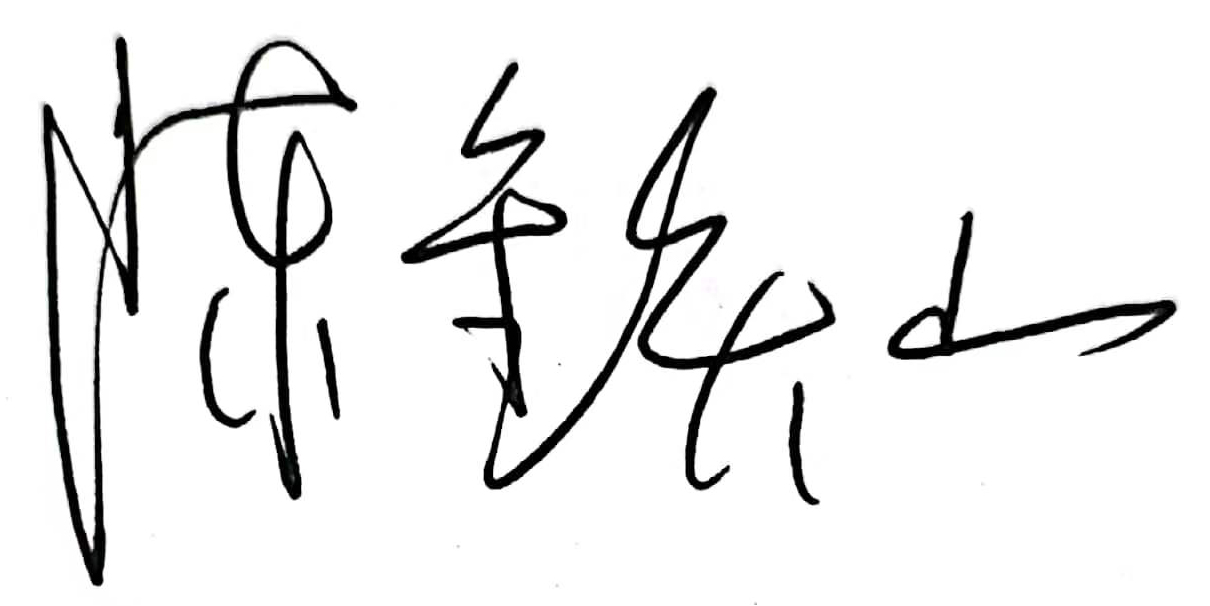 （盖单位公章）                                    2022年  月  日签名：（盖单位公章）                                    2022年  月  日签名：（盖单位公章）                                    2022年  月  日签名：（盖单位公章）                                    2022年  月  日签名：（盖单位公章）                                    2022年  月  日签名：（盖单位公章）                                    2022年  月  日签名：（盖单位公章）                                    2022年  月  日签名：（盖单位公章）                                    2022年  月  日签名：（盖单位公章）                                    2022年  月  日签名：（盖单位公章）                                    2022年  月  日签名：（盖单位公章）                                    2022年  月  日签名：（盖单位公章）                                    2022年  月  日签名：（盖单位公章）                                    2022年  月  日联系人联系人联系人吴荣光吴荣光吴荣光电话0596-20281100596-20281100596-20281100596-2028110手机手机15260634863电子邮箱电子邮箱电子邮箱673373807@qq.com673373807@qq.com673373807@qq.com673373807@qq.com673373807@qq.com673373807@qq.com673373807@qq.com673373807@qq.com邮编邮编363000地址地址地址福建省漳州市芗城区胜利西路152号闽南日报社新闻大楼十楼福建省漳州市芗城区胜利西路152号闽南日报社新闻大楼十楼福建省漳州市芗城区胜利西路152号闽南日报社新闻大楼十楼福建省漳州市芗城区胜利西路152号闽南日报社新闻大楼十楼福建省漳州市芗城区胜利西路152号闽南日报社新闻大楼十楼福建省漳州市芗城区胜利西路152号闽南日报社新闻大楼十楼福建省漳州市芗城区胜利西路152号闽南日报社新闻大楼十楼福建省漳州市芗城区胜利西路152号闽南日报社新闻大楼十楼福建省漳州市芗城区胜利西路152号闽南日报社新闻大楼十楼福建省漳州市芗城区胜利西路152号闽南日报社新闻大楼十楼福建省漳州市芗城区胜利西路152号闽南日报社新闻大楼十楼以下仅供自荐、他荐作品填报以下仅供自荐、他荐作品填报以下仅供自荐、他荐作品填报以下仅供自荐、他荐作品填报以下仅供自荐、他荐作品填报以下仅供自荐、他荐作品填报以下仅供自荐、他荐作品填报以下仅供自荐、他荐作品填报以下仅供自荐、他荐作品填报以下仅供自荐、他荐作品填报以下仅供自荐、他荐作品填报以下仅供自荐、他荐作品填报以下仅供自荐、他荐作品填报以下仅供自荐、他荐作品填报推荐人推荐人姓名姓名姓名手机手机推荐人推荐人单位职称单位职称单位职称推荐人推荐人姓名姓名姓名手机手机推荐人推荐人单位职称单位职称单位职称获奖项名称、等级获奖项名称、等级获奖项名称、等级获奖项名称、等级获奖项名称、等级